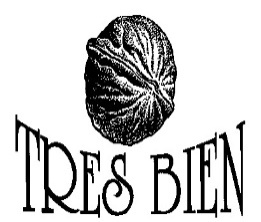 Vaderdag gereedschaps pakket Ingrediënten                           Allergenenproductbevat[alsIngrediënt]  Kruis-besmetting mogelijk:Melk (koe)Melk (koe)+-LactoseLactose+-EiEi--SojaSoja+-Gluten (tarwe, rogge, gerst, haver, spelt, kamut)Gluten (tarwe, rogge, gerst, haver, spelt, kamut)-+RundvleesRundvlees--VarkensvleesVarkensvlees--KipKip--VisVis--Schelpdieren en schaaldierenSchelpdieren en schaaldieren--MaïsMaïs--CacaoCacao-+PeulvruchtenPeulvruchten--Pinda’sPinda’s++AmandelenAmandelen++HazelnotenHazelnoten++WalnotenWalnoten-+CashewnotenCashewnoten++PecannotenPecannoten++ParanotenParanoten-+PistachenotenPistachenoten++MacadamianotenMacadamianoten-+SesamSesam--Glutamaat (E 620 – E625)Glutamaat (E 620 – E625)--Sulfiet (E220 to E228) indien >10 ppmSulfiet (E220 to E228) indien >10 ppm--KorianderKoriander--SelderijSelderij--WortelWortel--LupineLupine--MosterdMosterd++WeekdierenWeekdieren--